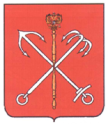 Муниципальный СоветМуниципального образования Морские воротаСанкт-Петербург_____________________________________________________________________________РЕШЕНИЕ № 09/6 О необходимости реорганизации МУ «Агентство по управлению  муниципальной собственностью»  путем преобразования  в муниципальное унитарное  предприятие, основанное на праве хозяйственного веденияСОВЕТ РЕШИЛ:6.1.Признать необходимость реорганизации муниципального учреждения «Агентство по управлению муниципальной собственностью» посредством преобразования в муниципальное унитарное предприятие, основанное на праве хозяйственного ведения, в целях дальнейшего совершенствования управления муниципальной собственностью и повышения эффективности выполнения социальных и экономических задач, возложенных на органы местного самоуправления, в соответствии со статьей 57 Гражданского кодекса РФ.6.2.Депутату Кузнецову С.И. обеспечить представление проекта устава создаваемого муниципального унитарного предприятия к следующему заседанию Муниципального Совета МО Морские ворота.6.3.Ответственность за выполнение настоящего Решения возложить на Главу МО Морские ворота - Председателя МС Попова О.Н.6.4.Решение вступает в силу в соответствии с действующим законодательством  РФ.  Председательствующий, Глава МО Морские ворота-Председатель МС                                                                                            Попов О.Н.